Flying Start Gold Award for Transition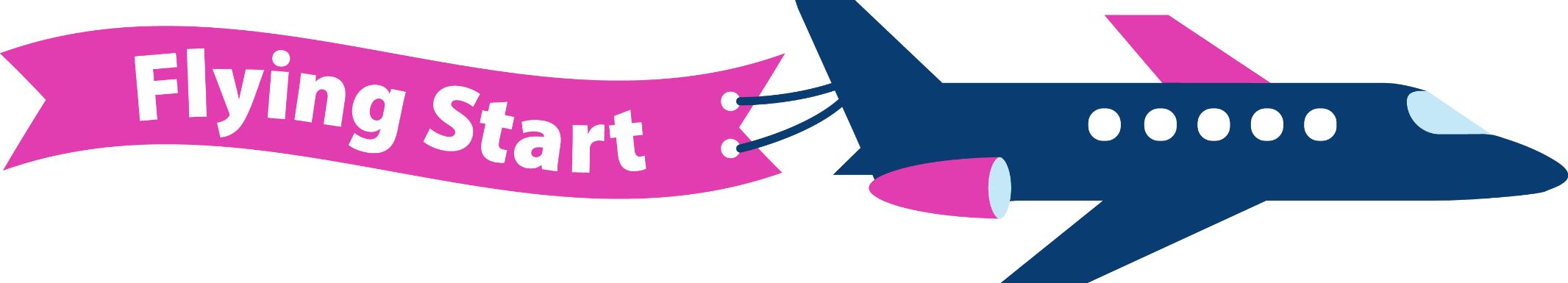 Early Education SettingsFlying Start Gold Award for Transition for Early Education settings ReadyPossible EvidenceAchievedFurther evidence required if necessaryF1Provide parents/carers with a timeline of transition into school and support for completing the school admissions form if requiredPhotocopies of guideStatements from parents (anonymised)Evidence of Individual arrangements to meet needs – IEPs (anonymised)Reflective logF2Families are made aware that they may contact Family Workers prior to / after their child starts school once they share their child’s school with youNewslettersLetters to parents (anonymised)Record of staff discussionsF3Support parents to access the Flying Start website to view video’s and tips on how they can support their child’s transition processRecord of staff discussionMinutes of staff meeting including any action plansFamily Work notes / records of support given (anonymised)F4Where required, families receive support to embed healthy eating and sleeping routines through their local Flying Start Children’s Centre, Health Visitor or Nursery staffStatements from parents (anonymised)Reflective log (observations of how individuals are benefitting)F5Staff identify where a family may struggle / be unable to provide the child with the equipment they need to start school such as school uniform and shoes and provide supportRecord of staff discussionMinutes of staff meeting including any action plansFamily Work notes / records of support given (anonymised)F6Provide the next school with a summary of attainment for each child, including the child’s two year check if it was carried out in the settingSigned handover sheetF7Parents are reminded they need to keep their child’s immunisation schedule up to date prior to starting school Newsletters to parentsF8Through good communication with parents and previous providers, Staff identify and plan for individual needs of children prior to starting; such as support to toilet independently, to communicate, share resources and interact positively with other children and adultsIEPs (anonymised)Statements from parents (anonymised)PhotosReflective log (observations of how individuals are benefitting) Transition notes F9Share relevant information from other professionals who may have been involved; such as the SENS team, Health, SALT, CAMHS, Children’s social care or Early Help with the next school (with parental consent)Photocopies of information given (dated)IEPs (anonymised)Evidence of support given to parents prior to transitionReflective logF10Staff are focused on providing the parent/caregiver with the information and support they need as their child starts school Transition PolicyReflective logFeedback from parents /caregivers (anonymised)Minutes of staff meetings / record of staff discussionObservations from others visitingF11Staff provide additional support for the transition of children with Special Educational Needs, Medical needs and Looked-After ChildrenRecords of visits to the next school with the parentsIEPs (anonymised)Statements from parents (anonymised)PEPs (anonymised)F12Encourage visits from a child’s next school to the setting in Summer Term 2 to meet with child’s key person if possibleWelcome pack / prospectus Policy Letter to parents (template)Newsletters F13At least two members of staff attend free one-day Five to Thrive training and a FTT Champion is appointed in the setting/nursery to ensure messages are passed to parents and staff.  New staff are encouraged to attend the training as part of their induction programmehttps://www.flyingstartluton.com/professional/training-information/five-to-thrive-professional/Five to Thrive display boardsStaff certificatesTraining logs/induction recordsNewsletters to parentsStaff meeting minutes with recorded discussion